ПОЯСНЮВАЛЬНА ЗАПИСКА№ ПЗН-50322 від 28.03.2023до проєкту рішення Київської міської ради: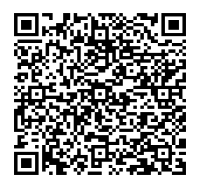 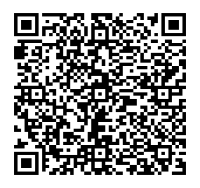 Про поновлення товариству з обмеженою відповідальністю  «НАЦІОНАЛЬНА ГОРІЛЧАНА КОМПАНІЯ» договору оренди земельної ділянки від 26 грудня 2012 року № 63-6-00684Юридична особа:*за даними Єдиного державного реєстру юридичних осіб, фізичних осіб- підприємців та громадських формувань2. Відомості про земельну ділянку (кадастровий № 8000000000:90:147:0048).* Наведені розрахунки НГО не є остаточними і будуть уточнені відповідно до вимог законодавства при оформленні права на земельну ділянку.3. Обґрунтування прийняття рішення.Розглянувши звернення зацікавленої особи, відповідно до Земельного кодексу України, Закону України «Про оренду землі» та Порядку набуття прав на землю із земель комунальноївласності у місті Києві, затвердженого рішенням Київської міської ради від 20.04.2017                            № 241/2463, Департаментом земельних ресурсів виконавчого органу Київської міської ради (Київської міської державної адміністрації) розроблено цей проєкт рішення.4. Мета прийняття рішення.Метою прийняття рішення є забезпечення реалізації встановленого Земельним кодексом України права особи на оформлення права користування на землю.5. Особливі характеристики ділянки.6. Стан нормативно-правової бази у даній сфері правового регулювання.Загальні засади та порядок поновлення договорів оренди земельних ділянок (шляхом укладення договорів на новий строк) визначено абзацами третім та четвертим розділу IX «Перехідні положення» Закону України «Про оренду землі» і Порядком набуття прав на землю із земель комунальної власності у місті Києві, затвердженим рішенням Київської міської ради від 20.04.2017 № 241/2463.Проєкт рішення не містить інформацію з обмеженим доступом у розумінні статті 6 Закону України «Про доступ до публічної інформації».Проєкт рішення не стосується прав і соціальної захищеності осіб з інвалідністю та не матиме впливу на життєдіяльність цієї категорії.7. Фінансово-економічне обґрунтування.Реалізація рішення не потребує додаткових витрат міського бюджету.Відповідно до Податкового кодексу України та рішення Київської міської ради                              від 08.12.2022 № 5828/5869 «Про бюджет міста Києва на 2023 рік» орієнтовний розмір річної орендної плати складатиме: 2 478 669 грн 43 коп. (8%).8. Прогноз соціально-економічних та інших наслідків прийняття рішення.Наслідками прийняття розробленого проєкту рішення стане реалізація зацікавленою особою своїх прав щодо оформлення права користування земельною ділянкою.Доповідач: директор Департаменту земельних ресурсів Валентина ПЕЛИХ Назва	ТОВАРИСТВО З ОБМЕЖЕНОЮ ВІДПОВІДАЛЬНІСТЮ «НАЦІОНАЛЬНА ГОРІЛЧАНА КОМПАНІЯ»                       (ЄДРПОУ 32718137) Перелік засновників (учасників) юридичної   особи*ТОВАРИСТВО З ОБМЕЖЕНОЮ ВІДПОВІДАЛЬНІСТЮ «КАПІТАЛ ХОЛДИНГ» код ЄДРПОУ засновника: 32911465;адреса засновника: Україна, місто Київ,                                           вулиця Євгенія Харченка;Розмір внеску до статутного фонду: 3 642,61 грн;Частка: 0 %;ТОВАРИСТВО З ОБМЕЖЕНОЮ ВІДПОВІДАЛЬНІСТЮ «БАЯДЕРА ЛОГІСТИК» код ЄДРПОУ засновника: 35871504;Адреса засновника: Україна, місто Київ,                                                  вулиця Євгенія Харченка;Розмір внеску до статутного фонду: 50 000 000,00 грн;Частка: 1,07 %КОМПАНІЯ «BAYADERA GROUP LIMITED»адреса засновника: Кіпр, 1660, НІКОСІЯ,                                          вулиця Карпенісіу, буд. 22;Розмір внеску до статутного фонду: 4 629 679 430,53 грн;Частка: 98,93 %. Кінцевий бенефіціарний   власник (контролер)*Нечитайло Святослав Ігорович
Україна, 01001, місто Київ, вул. Заньковецької, будинок 2, квартира 21;Тип бенефіціарного володіння: Не прямий вирішальний вплив;Відсоток частки статутного капіталу в юридичній особі або відсоток права голосу в юридичній особі: 99.99. Клопотаннявід 20.09.2022 № 1837/1 (справа № 310526913)від 26.12.2022 № 2496 (справа № 480053633)від 14.02.2023 № 253від 22.02.2023 № 22-02 Місце розташування (адреса)м. Київ, Дніпровська набережна, 23-в у Дарницькому районі Площа0,4827 га Вид та термін оренда на 10 років (поновлення) Код виду цільового призначення для експлуатації та обслуговування групи нежитлових приміщень у блоці побутового обслуговування Нормативна грошова   оцінка  (за попереднім розрахунком*)30 983 367 грн 83 коп. Наявність будівель і   споруд на ділянці:Забудована. На земельній ділянці розміщується будівля, яка використовується як офіс. У межах ділянки розміщуються місця для паркування автомобілів. Ділянка огороджена металевим парканом, доступ обмежено. У зазначеній будівлі знаходиться офіс товариства з обмеженою відповідальністю «Баядера Холдинг» (акт обстеження від 25.01.2023                                   № ДК/12-АО/2023).Відповідно до відомостей Державного реєстру речових прав на нерухоме майно товариству з обмеженою відповідальністю «НАЦІОНАЛЬНА ГОРІЛЧАНА КОМПАНІЯ» (далі – Товариство) належить на праві власності група нежитлових приміщень на Дніпровській набережній, 23-В загальною площею 5574,9 кв. м (реєстраційний номер об’єкта нерухомого майна 75751180000, запис про право власності від 05.06.2013                                  № 1189611). Наявність ДПТ:Детальний план території відсутній. Функціональне   призначення згідно з Генпланом:Території житлової забудови багатоповерхової (на розрахунковий період). Правовий режим:Земельна ділянка належить до земель комунальній власності територіальної громади міста Києва відповідно до Закону України «Про внесення змін до деяких законодавчих актів України щодо розмежування земель державної та комунальної власності».Згідно з відомостями Державного земельного кадастру: категорія земель - землі житлової та громадської забудови, код виду цільового призначення - не визначено. Розташування в зеленій   зоні:Земельна ділянка не відноситься до територій зелених насаджень загального користування, визначених рішенням Київської міської ради від 08.07.2021 № 1583/1624 «Про затвердження показників розвитку зеленої зони м. Києва до 2022 року та концепції формування зелених насаджень в центральній частині міста» (зі змінами та доповненнями).Інші особливості:Рішенням Київської міської ради від 01.11.2012                                  № 392/8676 земельна ділянка з кадастровим                                    номером 8000000000:90:147:0048 передана в оренду на                                       10 років Товариству для експлуатації та обслуговування групи нежитлових приміщень у блоці побутового обслуговування на Дніпровській набережній, 23-в у Дарницькому районі м. Києва (договір оренди від 26.12.2012 № 63-6-00684).Термін дії договору до 26.12.2022.Згідно з довідкою Центрального міжрегіонального управління ДПС по роботі з великими платниками податків ДПС України від 23.12.2022 № 9552/6/31-00-04-01-05-06 станом на 22.12.2022 за Товариством податковий борг не обліковується.Зазначаємо, що Департамент земельних ресурсів виконавчого органу Київської міської ради (Київської міської державної адміністрації) не може перебирати на себе повноваження Київської міської ради та приймати рішення про поновлення (відмову в поновленні) договорів оренди землі, оскільки відповідно до положень Закону України «Про оренду землі», пункту 34 частини першої статті 26 Закону України «Про місцеве самоврядування в Україні» та статей 9, 122 Земельного кодексу України такі питання щодо регулювання земельних відносин вирішуються виключно на пленарних засіданнях сільської, селищної, міської ради.Зазначене підтверджується, зокрема, рішеннями Верховного Суду від 28.04.2021 у справі № 826/8857/16, від 17.04.2018 у справі № 826/8107/16, від 16.09.2021 у справі № 826/8847/16.Зважаючи на те, що остаточне рішення щодо поновлення (відмови у поновленні) договору оренди приймається Київською міською радою і розглянувши надані документи та інформацію, Департаментом земельних ресурсів підготовлено проєкт рішення про поновлення цього договору оренди, який передається до розгляду Київською міською радою відповідно до її Регламенту.Директор Департаменту земельних ресурсівВалентина ПЕЛИХ